Autumn 1 Chatter Topics for Turner Class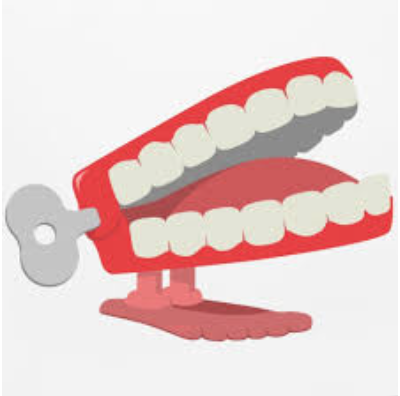 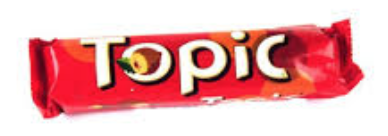 Chatter topic 1: Why is learning about the past important? Chatter topic 2:  Would you prefer to be a child now or in Anglo-Saxon times? 